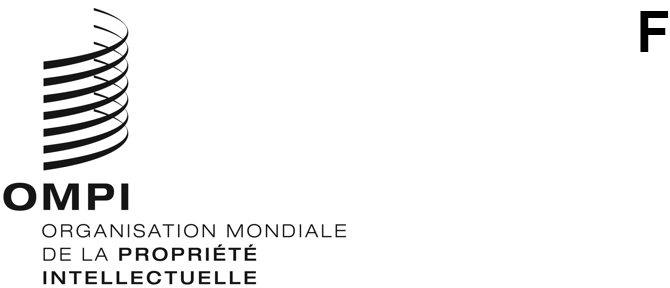 CWS/9/1 Prov. 2ORIGINAL : anglaisDATE : 12 octobre 2021Comité des normes de l’OMPI (CWS)Neuvième sessionGenève, 1er – 5 novembre 2021Projet d’ordre du jourDocument établi par le SecrétariatOuverture de la neuvième sessionÉlection d’un président et de deux vice-présidentsAdoption de l’ordre du jour
		Voir le présent document.Stratégie en matière de TIC pour les normesRapport de l’Équipe d’experts chargée des TIC (tâche n° 58)Publication des résultats de l'enquête sur la priorité des 40 recommandations sur les stratégies en matière de TIC
	Voir le document CWS/9/2.Gestion des données de propriété intellectuelle à l'aide du format XML ou JSONRapport de l’Équipe d’experts chargée de la norme XML4IP (tâche n° 41, tâche n° 47 et tâche n° 64)
	Voir le document CWS/9/3.Propositions d'amélioration des métadonnées relatives aux œuvres orphelines dans la norme ST.96 de l'OMPI
	Voir le document CWS/9/4.Modèles et images numériques 3D dans la documentation en matière de propriété intellectuelleRapport de l’Équipe d’experts 3D (tâche n° 61)
	Voir le document CWS/9/5.Proposition de nouvelle norme relative aux objets numériques en 3D
	Voir le document CWS/9/6.Chaîne de blocs pour l'écosystème de propriété intellectuelleRapport de l'Équipe d'experts de la chaîne de blocs (tâche n° 59)
	Voir le document CWS/9/7.Rapport sur le livre blanc sur la chaîne de blocs pour l'écosystème de propriété intellectuelle
	Voir le document CWS/9/8.Données sur la situation juridiqueRapport de l’Équipe d’experts chargée de la situation juridique (tâche n° 47)Proposition de révision de la norme ST.27 de l’OMPI
	Voir le document CWS/9/9.Rapport sur le programme de mise en œuvre de la norme ST.61 de l’OMPI
	Voir le document CWS/9/10 Rev.Listages des séquencesRapport de l'Équipe d'experts chargée du listage des séquences (tâche n° 44)
	Voir le document CWS/9/11.Proposition de révision de la norme ST.26 de l’OMPI
	Voir le document CWS/9/12.Série de webinaires de formation de l'OMPI et élaboration de la suite WIPO SequenceFichier d'autorité des brevetsRapport de l'Équipe d'experts chargée du fichier d'autorité (tâche n° 51)
	Voir le document CWS/9/13.Mises à jour des publications sur le portail Web d'accès aux fichiers d'autorité.Proposition de révision de la norme ST.37 de l’OMPI
	Voir le document CWS/9/14 Rev.Représentation des dessins et modèlesRapport de l'Équipe d'experts chargée de la représentation des dessins et modèles (tâche n° 57)Proposition de révision de la norme ST.88 de l’OMPI
	Voir le document CWS/9/15.Publication des résultats de la deuxième partie du questionnaire sur l’accès à l’information en matière de brevets accessible au public
		Voir le document CWS/9/16.Transformation numériqueRapport de l’Équipe d’experts chargée de la transformation numérique (tâche n° 62)Proposition d'enquête sur les pratiques des offices en matière de transformation numérique
	Voir le document CWS/9/17.Rapports techniques annuelsRapport sur les rapports techniques annuels de 2020Proposition d'amélioration des rapports techniques annuels
	Voir le document CWS/9/18.Mise à jour du Manuel de l'OMPI sur l'information et la documentation en matière de propriété industrielle
		Voir le document CWS/9/19.Rapports sur l'état d'avancement des activités d'autres équipes d'expertsRapport de l'Équipe d'experts chargée de la septième partie (tâche n° 50)
	Voir le document CWS/9/20.Rapport de l'Équipe d'experts chargée des API (tâche n° 56)Rapport de l’Équipe d’experts chargée de la normalisation des noms (tâche n° 55)Rapport de l’Équipe d’experts chargée des normes relatives aux marques (tâche n° 60)Informations concernant l’entrée dans la phase nationale (régionale) des demandes internationales selon le PCT publiées
		Voir le document CWS/9/21.Rapport présenté par le Bureau international sur la prestation de services consultatifs et d’assistance technique aux fins du renforcement des capacités des offices de propriété industrielle en rapport avec le mandat du CWS
		Voir le document CWS/9/22.Échange d'informations sur les activités de numérisationExamen du programme de travail et de la liste des tâches du CWS
		Voir le document CWS/9/23.Résumé présenté par le présidentClôture de la session[Fin du document]